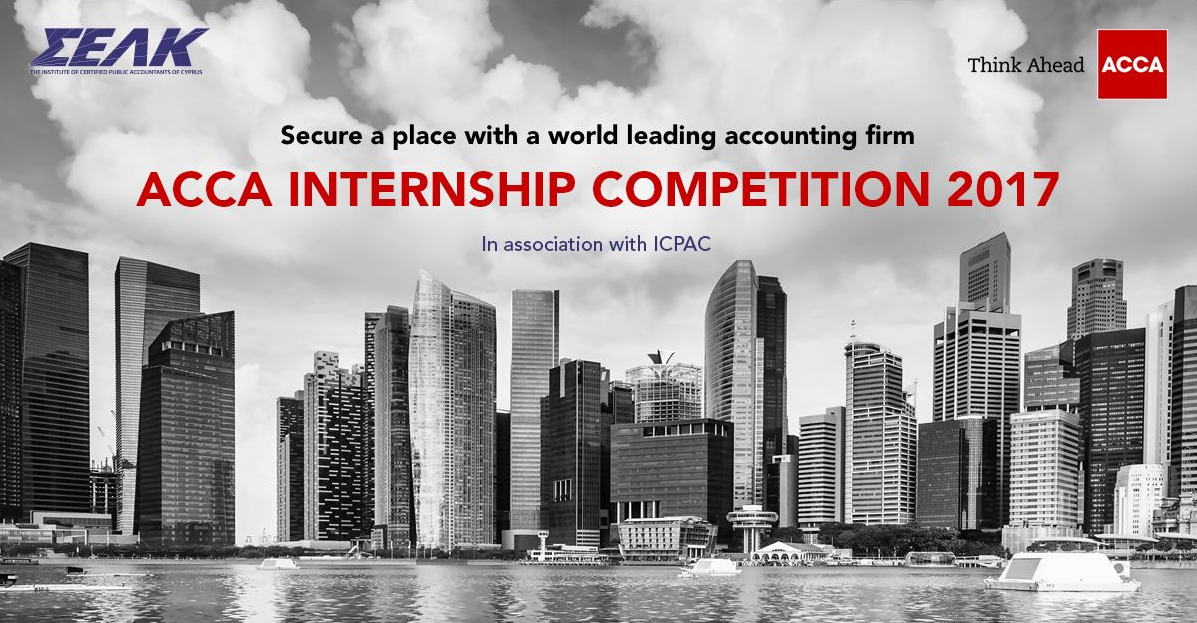 Applications must be submitted by November 10th  A shortlist of candidates will then be selected and contacted via email by ACCA inviting them to an assessment centre in Nicosia on December 5th where the winning candidates will be selected to take part in the Internship Programme.Please note: All applicants need to be available to attend an Assessment Centre on December 5th. Entrants must also be available to work from January 2nd for 40 hours per week for 3 months.